Рекламно-техническое описание результата интеллектуальной деятельности Результат интеллектуальной деятельности в виде программы для ЭВМ «Программа расчета зарядки аккумуляторов беспилотных летательных аппаратов от линий электропередач различного   напряжения» разработан в рамках служебного задания на проведение научного исследования по теме: «Разработка альтернативных подходов, обеспечивающих эффективное функционирование технических устройств, осуществляющих сбор и обработку оперативной   информации» Сведения об авторах: Описание результата интеллектуальной деятельностиИсчерпывающая информация о технологии. Результат интеллектуальной деятельности в виде программы для ЭВМ разработан в рамках научного исследования в результате которой была создана и апробирована математическая модель, отражающая актуальные потребности развития изучаемого направления. Полученные результаты были положены в основу описательного алгоритма представленной программы.Программное обеспечение предназначено для зарядки аккумуляторов беспилотных летательных аппаратов (БПЛА) с использованием опор линий электропередач (ЛЭП), на которых заранее устанавливаются откидные площадки, и специальные устройства в виде понижающих трансформаторов или делителей напряжения до такого уровня, который необходим для проведения зарядки выбранного вида БПЛА.  Программа позволяет пользователю установить следующие исходные параметры: уровень напряжения ЛЭП от 6–700 кВ., время суток (день/ночь), регулируемый ток зарядки 1-4 А, режим зарядки (быстрая/медленная), исходя из исходных параметров программа рассчитает и отразит на дисплее: текущее напряжение на аккумуляторе БПЛА, время необходимое для полной зарядки а также возможный радиус полета в километрах на текущем уровне заряда аккумулятора, радиус полета в километрах соответствующий каждому вольту напряжения     по мере набора заряда аккумулятора и  спектра решаемых задач:  при выполнении аэрофотосъемки и без неё, осуществление режима ретрансляции сигналов от источника к получателю.Степень готовности к разработке инновационного проекта. РИД подготовлен на основе научных разработок в рамках служебного задания в 2022 году. РИД готов к практическому внедрению и использованию в качестве программного обеспечения. Ориентирован на широкое применение и может быть использован российскими организациями, использующими беспилотные летательные аппараты в народнохозяйственных целях.Новизна технологии, отличие от аналогов. Новизна технологии заключается в использовании в качестве источника энергии электромагнитного поля, образующегося вокруг каждой опоры ЛЭП.  Предлагаемая программа позволяет производить расчет необходимого времени заряда аккумулятора БПЛА как различным током от 1 до 4 Ампер в зависимости от времени суток, что позволит оптимизировать время, необходимое для приведения БПЛА в рабочее состояние в зависимости от складывающейся обстановки и спектра решаемых задач. Первая из которых: производить аэрофотосъемку, приближаясь к объекту исследования на минимальное расстояние, что требует более мощного тока аккумулятора, вторая: осуществлять ретрансляцию преданных сигналов и сообщений на пункт приема информации и может осуществляться при невысоких показателях уровня токе аккумулятора.  Также данная программа позволяет рассчитывать примерное время полета БПЛА, в зависимости от времени заряда как для проведения аэрофотосъемки, так и для ретрансляции сигналов.  Технологические преимущества. К техническим свойствам РИД, которые свидетельствуют об его универсальном характере и возможности широкого применения, относятся: отсутствие аналогов осуществления зарядки аккумуляторов от линии электропередач, что позволяет в оперативном режиме приводить БПЛА в рабочее состояние без привязки к стационарным местам замены источников питания.Экономические преимущества. Применение РИД позволяет осуществлять заряд аккумулятора БПЛА в ранее не доступных местах, проводить оперативный анализ возможности использования БПЛА при текущем уровне заряда аккумулятора, а так же рассчитать примерное время полета БПЛА с учетом заданных параметров, что позволяет прогнозировать возможности БПЛА в части дальности полета и интенсивности выполняемых задач, что в свою очередь позволяет определить необходимость и достаточность данного уровня зарядки аккумулятора для выполнения конкретных народнохозяйственных задач.  Не имеющий аналогов в России и за рубежом данный РИД способен создать предпосылки для более эффективного использования беспилотных летательных аппаратов в народнохозяйственных целях, а значит и улучшает экономику страны в целом. Область возможного использования. Программа в дальнейшем может быть реализована широкому кругу потребителей, как государственным, так и коммерческим структурам, использующим беспилотные летательные аппараты для решения различных задач, формирующих информационную базу для принятия управленческих решений. Сопутствующие полезные эффекты. В условиях возрастающей важности получения информации о передвижении различных объектов и их состояния в условиях быстро развивающейся чрезвычайной ситуации, распространения лесных пожаров, поиск людей в лесу, наличия тех или иных объектов недвижимости и т. п., проблема использования в этих целях БПЛА приобретает острую актуальность. Сопутствующим эффектом от внедрения разработанного РИД может стать расширение возможностей получения оперативной информации в режиме реального времени.Дополнительные (на взгляд авторов) меры государственной поддержки экспорта продукции, производимой малыми инновационными предприятиями (стартапами), если таковые были созданы на основе настоящего РИДа. На данном этапе на основе настоящего РИД не были созданы малые инновационные предприятия. Однако, в перспективе с целью установления деловых, технологических и научных связей с зарубежными партнерами из дружественных стран, заинтересованными лицами, такие стартапы могут быть созданы и простимулированы государством при осуществлении информационно-аналитической, консультационной и организационной поддержки. 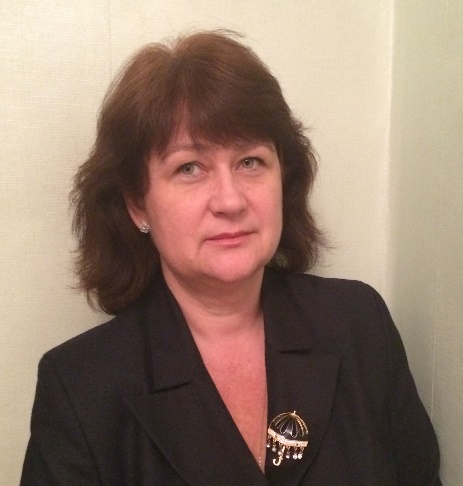 ЗВЕРЕВА Татьяна ВладимировнаПрофессор департамента налогов и налогового администрирования Факультета налогов, аудита и бизнес-анализа Финансового университета,д-р. социол. наук, доцент.Адрес: Российская Федерация, 125635 Москва,  ул. Ангарская д.16, кв.87            Тел.: +7 915 419 65 77Эл. адрес: tatzvevlad@mail.ru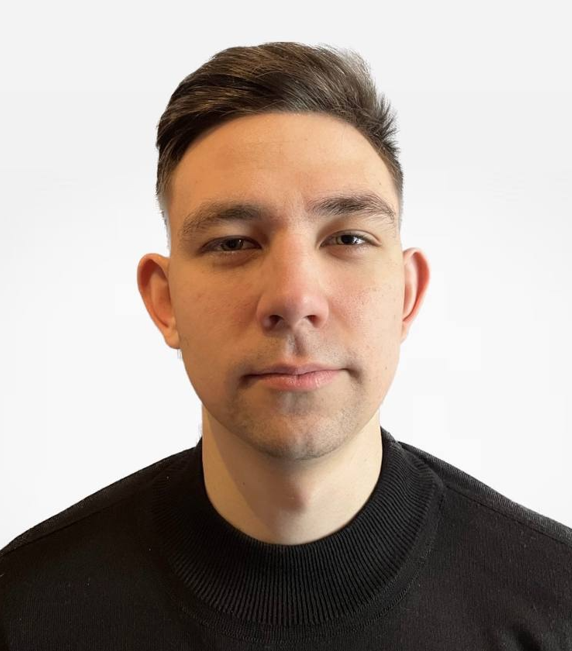 ЗВЕРЕВ Владислав АлексеевичСтудент факультета ….Адрес: Российская Федерация, 125635 Москва,  ул. Ангарская д.16, кв.87            Тел.: +7 915 419 65 77Эл. адрес: tatzvevlad@mail.ru